Материально-техническое обеспечение учебных кабинетов МБОУ «Курихинская ООШ».Кабинет историиистория, краеведение, обществознание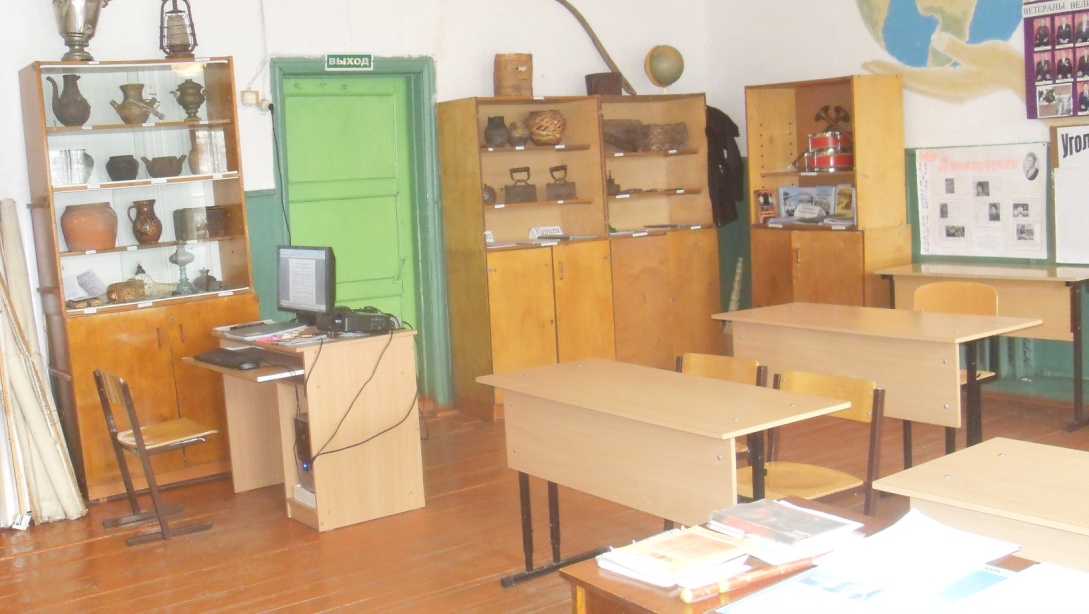 Видобразовательных ресурсовНаименованиеНаименованиеНаименованиеНаименованиеКол-воСредства ИКТКомпьютерКомпьютерКомпьютерКомпьютер1Средства ИКТКолонки. Колонки. Колонки. Колонки. 1Средства ИКТМультимедийный проектор. Мультимедийный проектор. Мультимедийный проектор. Мультимедийный проектор. 1Средства ИКТЭкран Экран Экран Экран 1Цифровые образовательные ресурсыDVD  История России с древнейших времен до конца XVI в. 6 классDVD  История России с древнейших времен до конца XVI в. 6 классDVD  История России с древнейших времен до конца XVI в. 6 классDVD  История России с древнейших времен до конца XVI в. 6 класс5Цифровые образовательные ресурсыDVD Государственная символика РоссииDVD Государственная символика РоссииDVD Государственная символика РоссииDVD Государственная символика России1Цифровые образовательные ресурсыDVD Россия на рубеже 3 тысячелетияDVD Россия на рубеже 3 тысячелетияDVD Россия на рубеже 3 тысячелетияDVD Россия на рубеже 3 тысячелетия1Цифровые образовательные ресурсыDVD История России 20 век ( в 3-х частях)DVD История России 20 век ( в 3-х частях)DVD История России 20 век ( в 3-х частях)DVD История России 20 век ( в 3-х частях)2Цифровые образовательные ресурсыDVD Репетитор по обществознанию Кирилла и Мефодия ( ЕГЭ -2013)DVD Репетитор по обществознанию Кирилла и Мефодия ( ЕГЭ -2013)DVD Репетитор по обществознанию Кирилла и Мефодия ( ЕГЭ -2013)DVD Репетитор по обществознанию Кирилла и Мефодия ( ЕГЭ -2013)1Цифровые образовательные ресурсыDVD История Древнего мира 5 классDVD История Древнего мира 5 классDVD История Древнего мира 5 классDVD История Древнего мира 5 классЦифровые образовательные ресурсыDVD История средних вековDVD История средних вековDVD История средних вековDVD История средних веков1Цифровые образовательные ресурсыDVD История нового времени 7 классDVD История нового времени 7 классDVD История нового времени 7 классDVD История нового времени 7 класс1Цифровые образовательные ресурсыDVD  История нового времени 8 классDVD  История нового времени 8 классDVD  История нового времени 8 классDVD  История нового времени 8 класс1Учебно-методическая литератураклассучебникпрограммапрограмма1Учебно-методическая литератураИстория (России) 6 классЕ.В. Пчелов, П.В. Лукин; под ред. Ю.А. Петрова. — 2-е изд. — М.: ООО «Русское слово — учебник», 2016. — 240 с.Л.Н. Алексашкина, Н.И. Ворожейкина. — 2-е изд. — М.: ООО «Русское слово — учебник», 2016. — 96 с.Л.Н. Алексашкина, Н.И. Ворожейкина. — 2-е изд. — М.: ООО «Русское слово — учебник», 2016. — 96 с.1Учебно-методическая литератураИстория России, 7- 9 классы«История России»/А.А. Дан
лов, Л.Г. Косулина, Юдовская А. Я, Баранов П. А. М., «Просвещение», 2007А.А.Данилов, Г.Г.Косулина, М.Ю.Брандт.предметная линия учебников А.А.Данилова, Г.Г.Косулиной, - М.: Просвещение, 2011гА.А.Данилов, Г.Г.Косулина, М.Ю.Брандт.предметная линия учебников А.А.Данилова, Г.Г.Косулиной, - М.: Просвещение, 2011г1Учебно-методическая литератураИстория древнего мира 5 кл.История древнего мира./А.А.Вигасин, Г.И
Годер, И.С.Свенцицкая  - 14 –е изд.-М.: Просв.2007.Предметная линия учебников  А.А.Вигасина – О.С.Сороко-Цюпы, М. Просвещение, Предметная линия учебников  А.А.Вигасина – О.С.Сороко-Цюпы, М. Просвещение, 1Учебно-методическая литератураВсеобщая история 6 класс.6 кл.-«История средних веков»,  Е.В. Агибалова, Г.М. Донской, «М., «Просвещение» 2006г.Предметная линия учебников  А.А.Вигасина – О.С.Сороко-Цюпы, М. Просвещение, 2011 гПредметная линия учебников  А.А.Вигасина – О.С.Сороко-Цюпы, М. Просвещение, 2011 г1Учебно-методическая литератураВсеобщая история 7 классВсеобщая история. Новое время. 1500 - 1800. 7 кл.:А.Я Юдовская, П.А.Баранов М. Просвещение 2009Предметная линия учебников  А.А.Вигасина – О.С.Сороко-Цюпы, М. Просвещение, 2011 гПредметная линия учебников  А.А.Вигасина – О.С.Сороко-Цюпы, М. Просвещение, 2011 г1Учебно-методическая литератураКраеведение 7 клК . «Историческое краеведение»Нижегородский крайс древнейших времен до конца 18 века 7 классПрогр. «Историческое краеведение» ГОУ ДПО НИРО , изд. Н.Новгород - 2011Прогр. «Историческое краеведение» ГОУ ДПО НИРО , изд. Н.Новгород - 20111Учебно-методическая литератураВсеобщая история 8 классУчебник 8 кл. А.Я Юдовская, П.А.Баранов М. Просвещение 2009 программаПредметная линия учебников  А.А.Вигасина – О.С.Сороко-Цюпы, М. Просвещение, Предметная линия учебников  А.А.Вигасина – О.С.Сороко-Цюпы, М. Просвещение, 1Учебно-методическая литератураВсеобщая история 9 классНовейшая история зарубежных стран, XX - начало XXI века: учеб. для 9кл. общеобразов. Учреждений /О.С.Сороко-Цюпа, А.О.Сороко-Цюпа.-М.: Просвещение. 2009.Предметная линия учебников  А.А.Вигасина – О.С.Сороко-Цюпы, М. Просвещение, Предметная линия учебников  А.А.Вигасина – О.С.Сороко-Цюпы, М. Просвещение, 1Учебно-методическая литератураРус. Яз.6 классУчебник: Т.А. Ладыженской, М. Т, Баранова, Л. А. Тростенцовой и других. (М.: Просвещение, 2015г.)Предметная линия учебников Т. А. Ладыженской, М. Т, Баранова, Л. А. Тростенцовой и других. 5 – 9 классы» (М.: Просвещение, 2015г.)Предметная линия учебников Т. А. Ладыженской, М. Т, Баранова, Л. А. Тростенцовой и других. 5 – 9 классы» (М.: Просвещение, 2015г.)1Учебно-методическая литератураЛитература6 классЛитература. . Учеб.-хрестоматия для общеобразоват. учреждений. В 2 ч. / Авт.-авт.-сост. В. Я. Коровина. М.: Просвещение, 2015. Программы общеобразовательных учреждений. Литература. 5-11 классы. /Автор: В.Я.Коровина.- Москва: «Просвещение», 2015.. Программы общеобразовательных учреждений. Литература. 5-11 классы. /Автор: В.Я.Коровина.- Москва: «Просвещение», 2015.1Учебно-методическая литератураОбществознание5 классЛ.Н.Боголюбов, Л.Ф.Иванова. Обществознание: учебник 5 класса общео
разовательных учреждений  /Москва «Просвещение» 2015Предметная линия учебников  Л.Н.Боголюбов, Л.Ф.Иванова. Москва «Просвещение» 2016Предметная линия учебников  Л.Н.Боголюбов, Л.Ф.Иванова. Москва «Просвещение» 20161Учебно-методическая литератураОбществознание: 6 классЛ.Н.Боголюбов, Л.Ф.Иванова. Обществознание: учебник 5 класса общеобразовательных учреждений  /Москва «Просвещение» 2015Козленко С.И., Козленко И.  В. Обществознание: Программа курса для 6-7 классов общеобразовательных учреждений. М.: ООО «ТИД «Русское слово – РС», 2012Козленко С.И., Козленко И.  В. Обществознание: Программа курса для 6-7 классов общеобразовательных учреждений. М.: ООО «ТИД «Русское слово – РС», 20121Учебно-методическая литератураОбществознание: 7 классКравченко А. И. Певцова Е. А. Обществознание: Учебник для 7 класса общеобразовательных учреждений. – 13-е изд. – М.: ООО «ТИД «Русское слово – РС», 2011.Козленко С.И., Козленко И.  В. Обществознание: Программа курса для 6-7 классов общеобразовательных учреждений. М.: ООО «ТИД «Русское слово – РС», 2012.Козленко С.И., Козленко И.  В. Обществознание: Программа курса для 6-7 классов общеобразовательных учреждений. М.: ООО «ТИД «Русское слово – РС», 2012.1Учебно-методическая литератураОбществознание: 8 классКравченко А. И. Певцова Е. А. Общ.: Уч. для 8 кл.общеобразовательных учреждений. – 13-е изд. – М.: ООО «ТИД «Русское слово – РС», 2012.Кравченко А.И., Храмова И. С. Программа курса «Обществознание» для 8-9 классов общеобразовательных учреждений. М.: «Русское слово», 2007.Кравченко А.И., Храмова И. С. Программа курса «Обществознание» для 8-9 классов общеобразовательных учреждений. М.: «Русское слово», 2007.1Учебно-методическая литератураОбществознание: 9 классКравченко А. И. Певцова Е. А. Обществознание: Учебник для 9 класса общеобразовательных учреждений. – 12-е изд. – М.: ООО «ТИД «Русское слово – РС», 2012.Кравченко А.И., Храмова И. С. Программа курса «Обществознание» для 8-9 классов общеобразовательных учреждений. М.: «Русское слово», 2007.Кравченко А.И., Храмова И. С. Программа курса «Обществознание» для 8-9 классов общеобразовательных учреждений. М.: «Русское слово», 2007.1Учебно-практическое и лабораторное оборудованиеНаименование картНаименование картНаименование картклассУчебно-практическое и лабораторное оборудованиеДревние государства Востока.Индия и Китай в древностиДревняя Греция 5-6  в.до н.э.Греко-персидские войныДревняя Греция до сер. 5 в. до н.э.Египет и Передняя Азия в древности.Завоевания Александра Македонского.Рост Римского государства в 3 в до н.э.Византийская империя. Славяне.Великое переселение народовДревняя Италия в 3 в. до н.э. Империя Карла Великого.Франкское королевствоСвященная Римская империя 12-14 в.в.Арабы в 6-11 веках.Первобытно - общинный строй на террит. нашей страны Европа 9-11 век. Завоевание норманнов и венгров. Европа 13 век. Англия в 14-16 веках. Европа в новое время.Великие географические открытия.Европа в 1799 – 1815 годах.Мир в начале 20 векаЕвропа в 1815 -1849 годах. Европа 19 век.США в 19 -20 в. Политическая карта мира. Русь 11 век. Русские княжества 12 13 век. Русское государство 16 век. Европа  в 50-.г.19 век. Русское государство 17 век. Русское государство 18 век. Русское государство 19 век. Карта СССР. Отечественная война 1812 года. Коренной перелом в ВОВ Русско-японская война. Становление советской власти, гражданская война. Великая Отечественная война.Вторая мировая война, После 1 мировой войныРоссийская федерацияСША : Гражданская война 1861-.г.Древние государства Востока.Индия и Китай в древностиДревняя Греция 5-6  в.до н.э.Греко-персидские войныДревняя Греция до сер. 5 в. до н.э.Египет и Передняя Азия в древности.Завоевания Александра Македонского.Рост Римского государства в 3 в до н.э.Византийская империя. Славяне.Великое переселение народовДревняя Италия в 3 в. до н.э. Империя Карла Великого.Франкское королевствоСвященная Римская империя 12-14 в.в.Арабы в 6-11 веках.Первобытно - общинный строй на террит. нашей страны Европа 9-11 век. Завоевание норманнов и венгров. Европа 13 век. Англия в 14-16 веках. Европа в новое время.Великие географические открытия.Европа в 1799 – 1815 годах.Мир в начале 20 векаЕвропа в 1815 -1849 годах. Европа 19 век.США в 19 -20 в. Политическая карта мира. Русь 11 век. Русские княжества 12 13 век. Русское государство 16 век. Европа  в 50-.г.19 век. Русское государство 17 век. Русское государство 18 век. Русское государство 19 век. Карта СССР. Отечественная война 1812 года. Коренной перелом в ВОВ Русско-японская война. Становление советской власти, гражданская война. Великая Отечественная война.Вторая мировая война, После 1 мировой войныРоссийская федерацияСША : Гражданская война 1861-.г.Древние государства Востока.Индия и Китай в древностиДревняя Греция 5-6  в.до н.э.Греко-персидские войныДревняя Греция до сер. 5 в. до н.э.Египет и Передняя Азия в древности.Завоевания Александра Македонского.Рост Римского государства в 3 в до н.э.Византийская империя. Славяне.Великое переселение народовДревняя Италия в 3 в. до н.э. Империя Карла Великого.Франкское королевствоСвященная Римская империя 12-14 в.в.Арабы в 6-11 веках.Первобытно - общинный строй на террит. нашей страны Европа 9-11 век. Завоевание норманнов и венгров. Европа 13 век. Англия в 14-16 веках. Европа в новое время.Великие географические открытия.Европа в 1799 – 1815 годах.Мир в начале 20 векаЕвропа в 1815 -1849 годах. Европа 19 век.США в 19 -20 в. Политическая карта мира. Русь 11 век. Русские княжества 12 13 век. Русское государство 16 век. Европа  в 50-.г.19 век. Русское государство 17 век. Русское государство 18 век. Русское государство 19 век. Карта СССР. Отечественная война 1812 года. Коренной перелом в ВОВ Русско-японская война. Становление советской власти, гражданская война. Великая Отечественная война.Вторая мировая война, После 1 мировой войныРоссийская федерацияСША : Гражданская война 1861-.г.555555555655, 6, 766666, 76, 7 77, 878, 9988, 99 96, 96788, 9999999999